Student’s Full Name: Course: Intro Spanish 11                                                                 
Spanish Steps: Learning Log #6 – Work and Play 
Put a tick when you complete an activity or a question mark if you think you need to do it again.
Use the Notes column for comments and to jot down any words you find useful or difficult.

Saying what you do                            Date completed:
Describing a company                    Date completed:
Arranging a meeting                       Date completed:
Your spare time                             Date completed: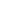 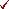 